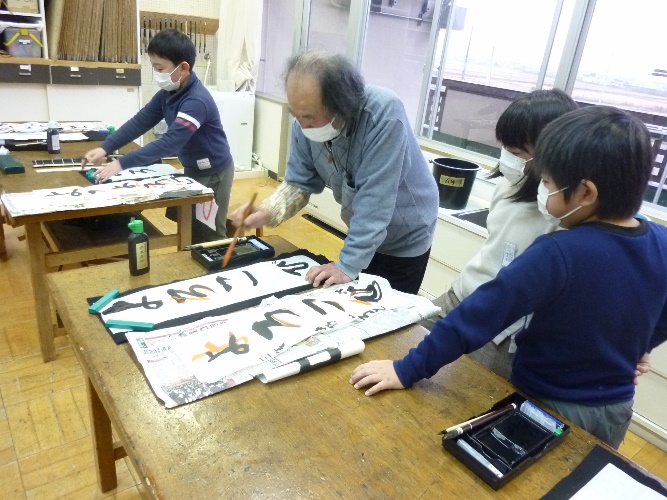 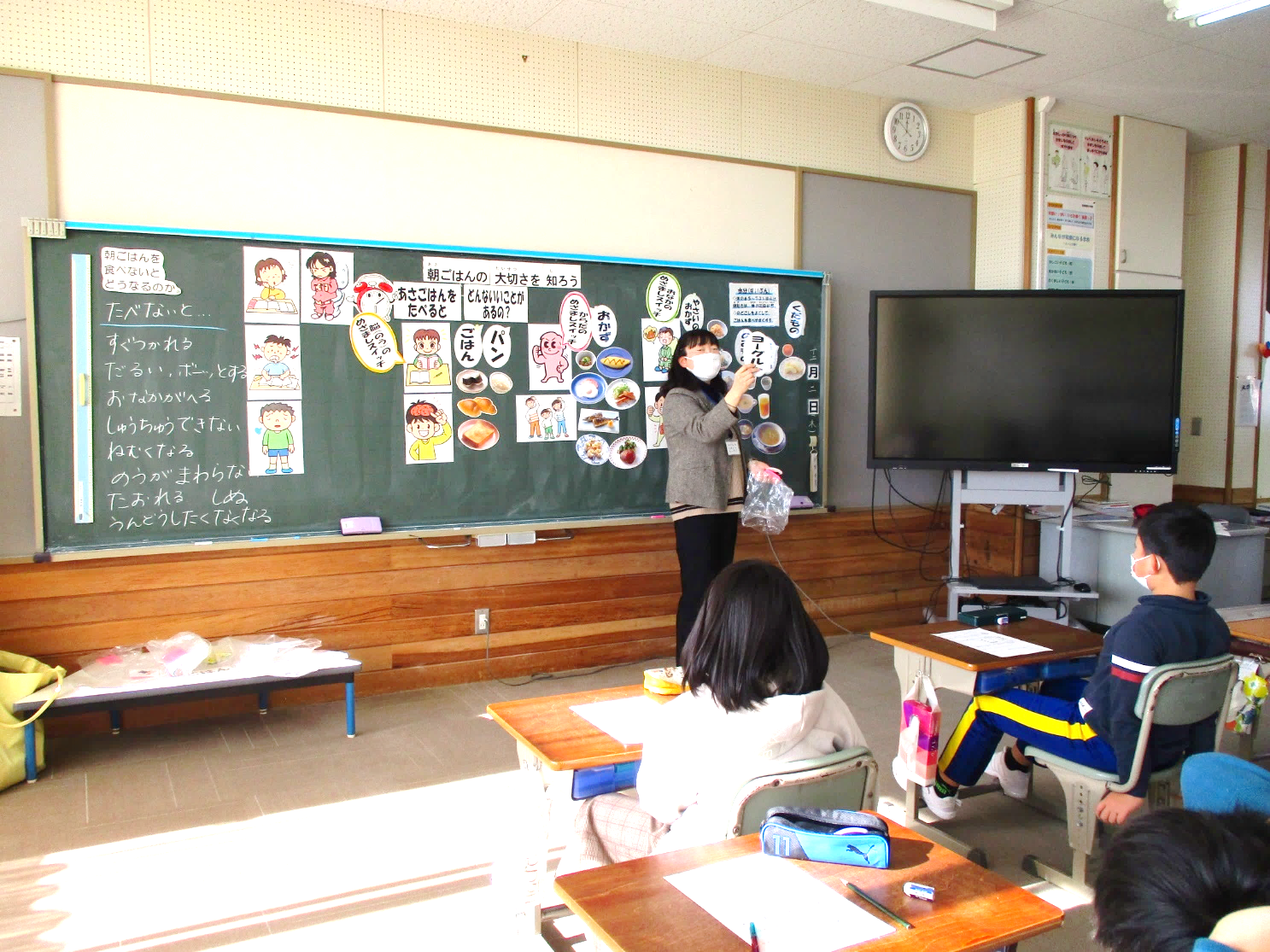 　【１月の主な行事予定】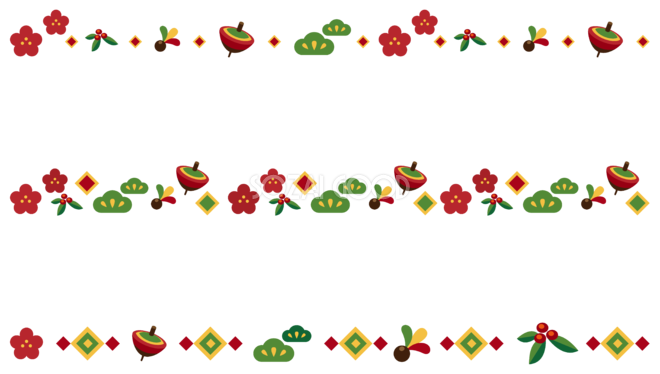 以下は、５・６年学年通信の一部です。中ページでも、学びの姿を紹介します。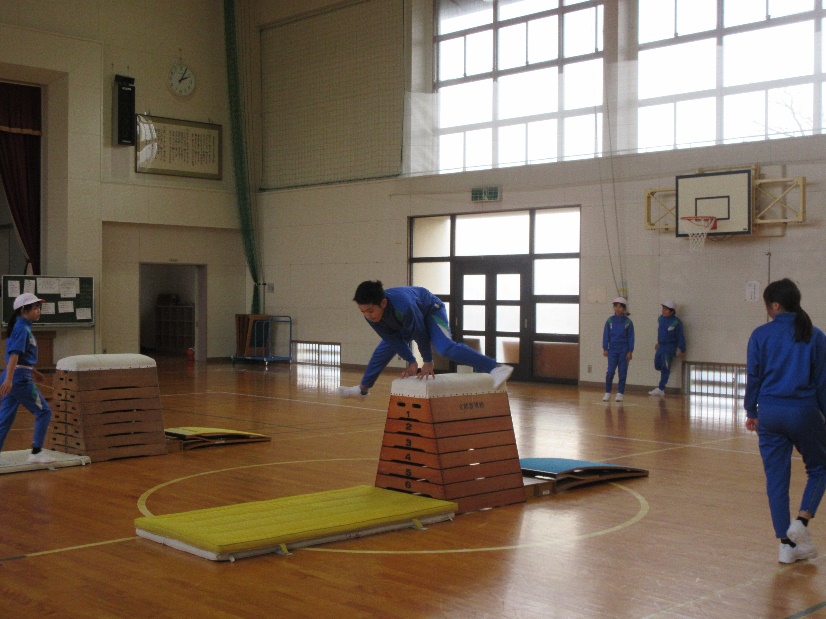 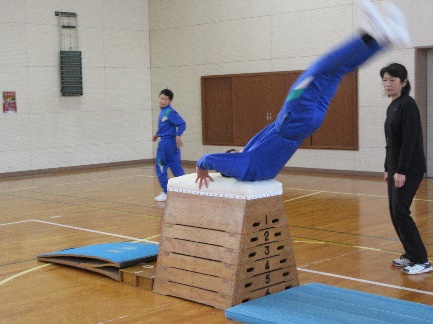 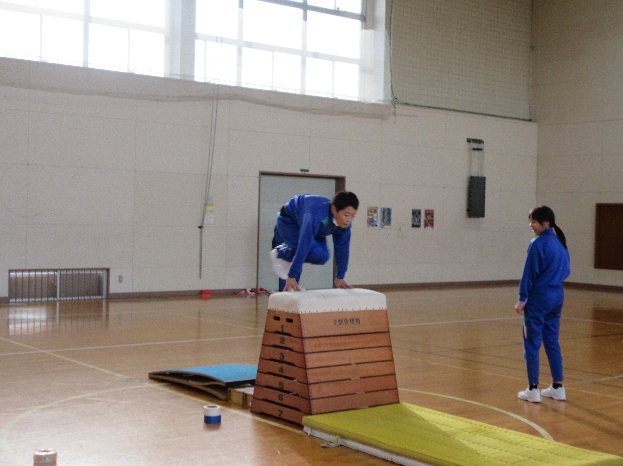 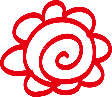 授業の終わりに「ふりかえり」という時間をとります。その学習で、わかったことやできたこと、わからなかったことやできなかったことを書くだけでなく、友だちから学んだことや自分が変わったことも書きます。しかし最近、授業を見ていると、常に子どもは、友だちと学び合う中で、ふりかえって、修正して、レベルを上げているのだと気づかされます。それが、よく目に見えるのが、上記の体育の授業でした。子どもの「時間」は貴いです。ぐんぐん伸びるエネルギーがあるから、少しの時間ももったいない。やる気スイッチをうまく押せるようにと日々考えています。学ぶ姿いろいろ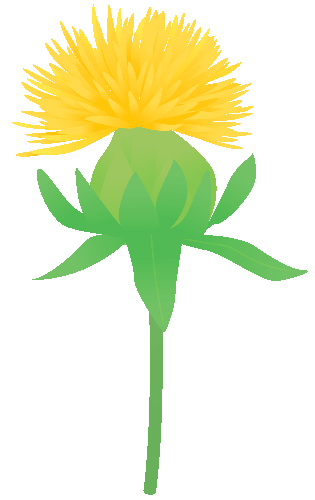 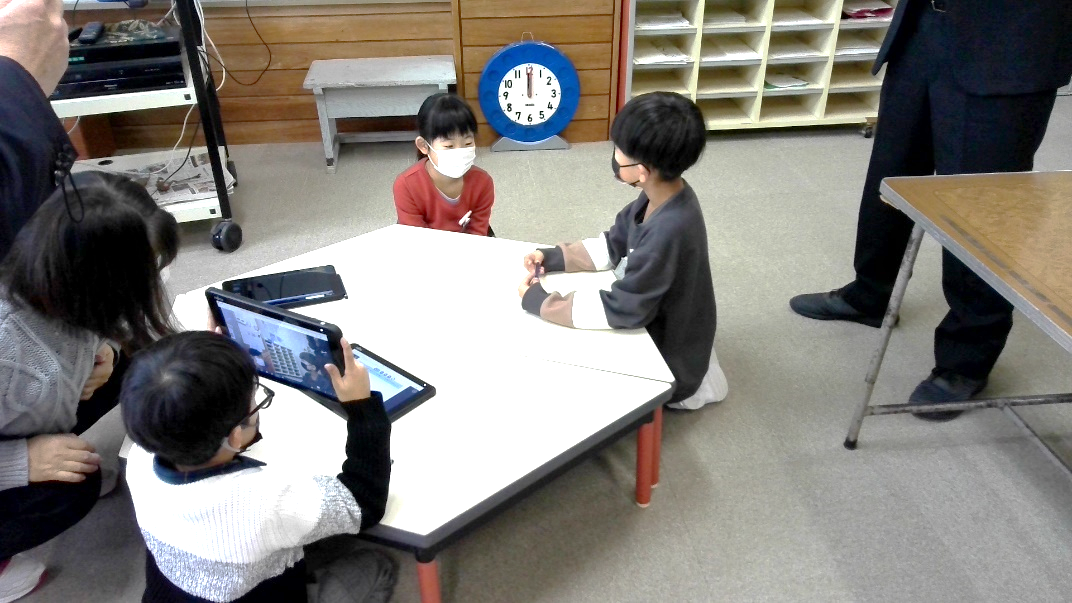 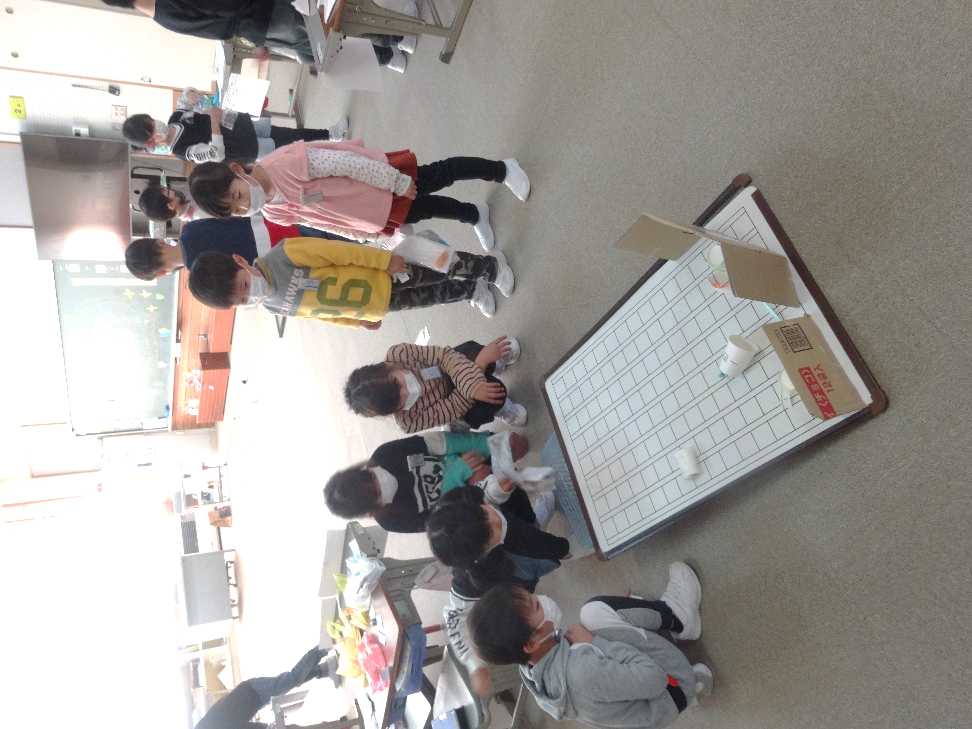 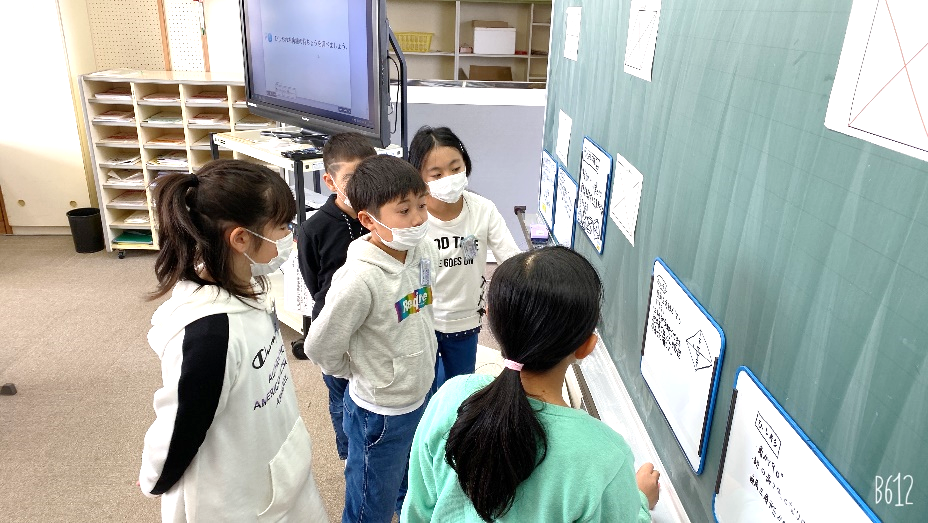 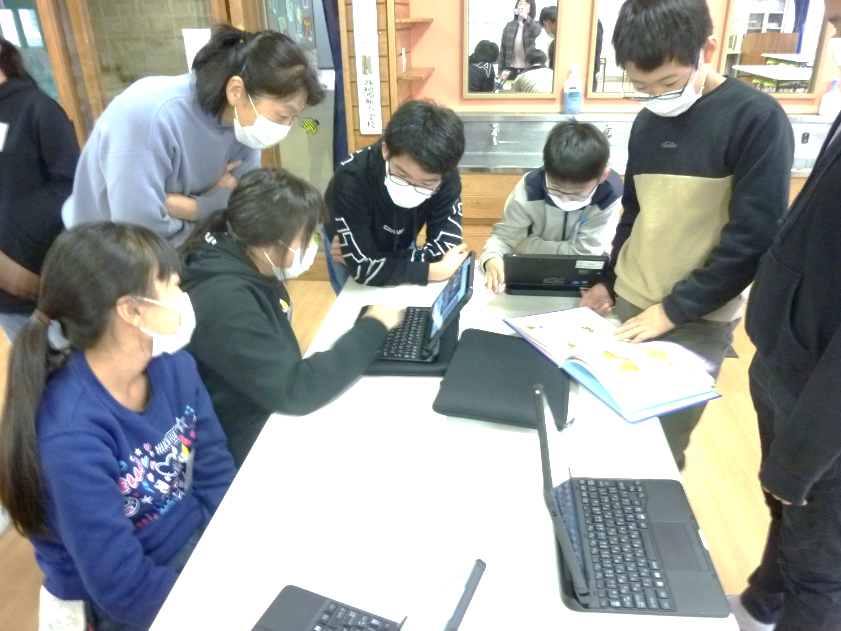 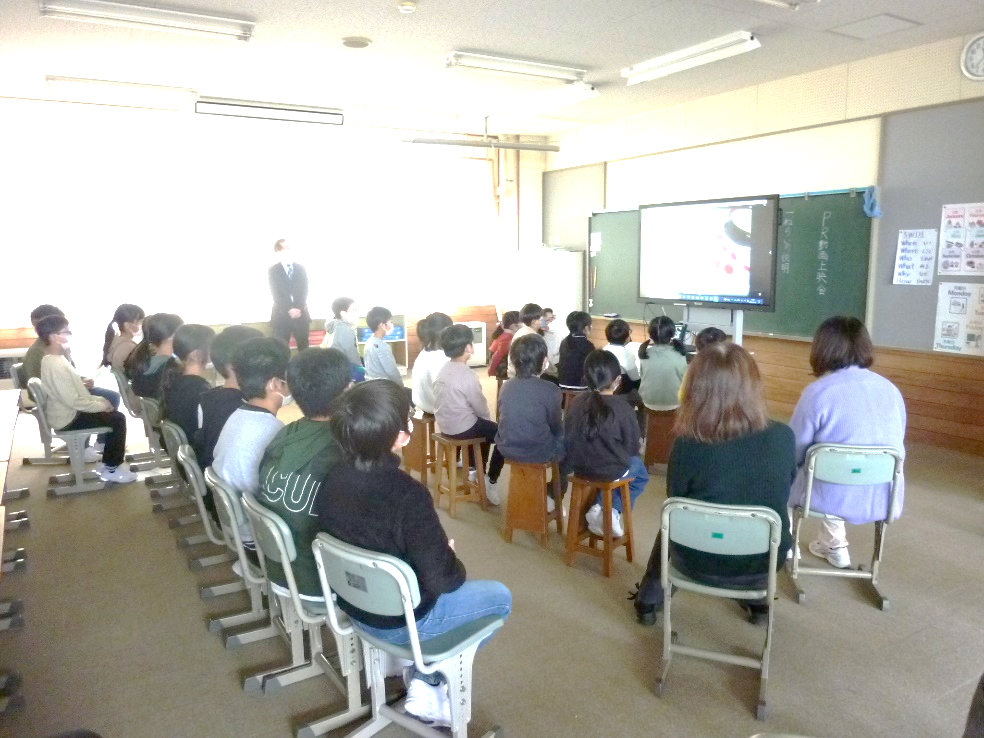 ※3学期はこの動画をＰＲしていきます。どうぞ、お楽しみに！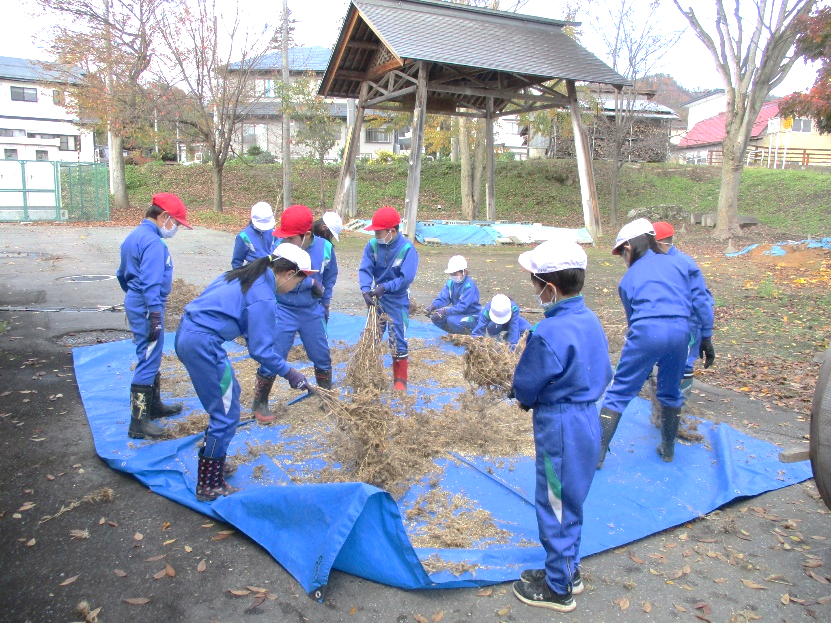 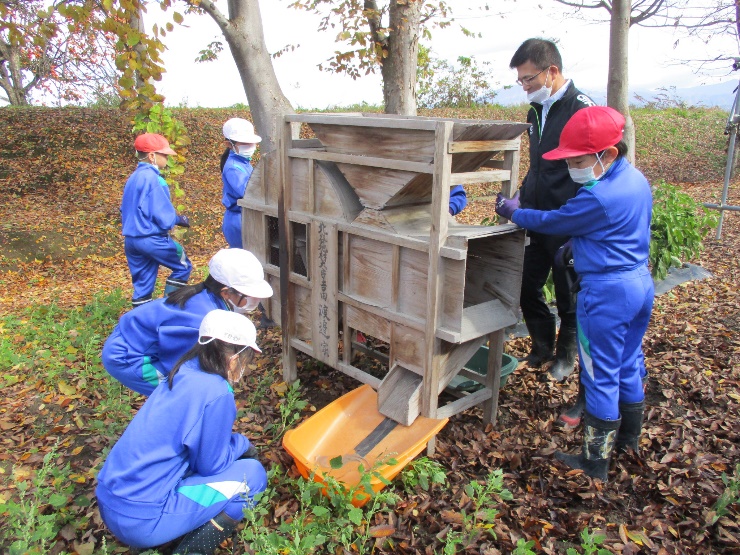 ７（月）3学期始業式　　　　　 書き初め大会・通学路点検１３（木）積雪時の避難訓練１４（金）町ＰＴＡ連合会総会１８（火）子ども文庫１９（水）学校保健委員会　　　　　ＰＴＡ三役会２０（木）紅花染め２１（金）就学時オリエンテーション２７（木）３・６年スキー教室　　　　　１・2年団子さし　１・２年弁当日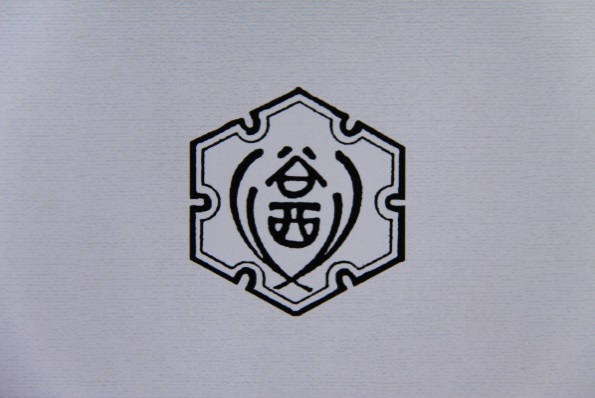 